MUNICIPIO DE CARATINGA/MG - Extrato de Resultado – Pregão Presencial Registro de Preço 076/2019. Objeto: aquisição de carreta reboque para transporte de animais, para atender as necessidades da Secretaria Municipal de Saúde. Vencedor com menor preço por item: OLIVEIRA FOODS ATACADO EIRELI: itens 1, 2. Valor global final: R$ 17.540,00 (dezessete mil e quinhentos e quarenta reais). Caratinga/MG, 11 de setembro de 2019. Bruno César Veríssimo Gomes – Pregoeiro. 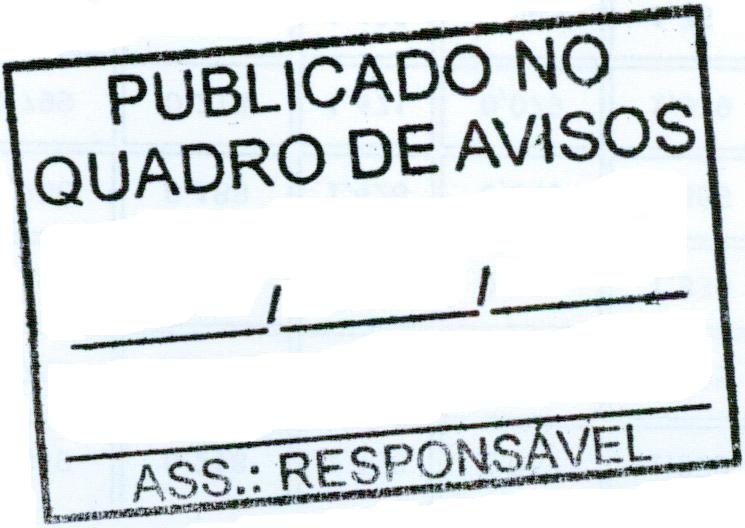 